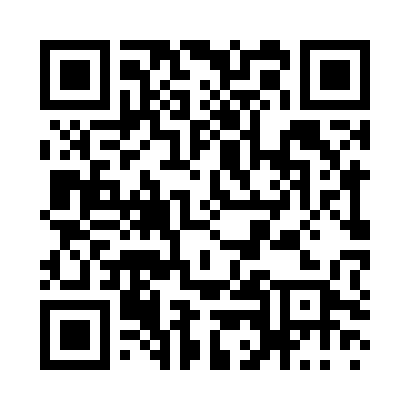 Prayer times for Kaszapuszta, HungaryWed 1 May 2024 - Fri 31 May 2024High Latitude Method: Midnight RulePrayer Calculation Method: Muslim World LeagueAsar Calculation Method: HanafiPrayer times provided by https://www.salahtimes.comDateDayFajrSunriseDhuhrAsrMaghribIsha1Wed3:095:1612:305:327:449:422Thu3:075:1412:295:337:459:443Fri3:045:1312:295:347:479:464Sat3:025:1112:295:357:489:495Sun2:595:0912:295:357:509:516Mon2:575:0812:295:367:519:537Tue2:545:0612:295:377:529:558Wed2:525:0512:295:387:549:589Thu2:495:0412:295:397:5510:0010Fri2:475:0212:295:397:5610:0211Sat2:445:0112:295:407:5710:0412Sun2:425:0012:295:417:5910:0713Mon2:394:5812:295:428:0010:0914Tue2:374:5712:295:428:0110:1115Wed2:344:5612:295:438:0310:1416Thu2:324:5512:295:448:0410:1617Fri2:294:5312:295:458:0510:1818Sat2:274:5212:295:458:0610:2119Sun2:254:5112:295:468:0710:2320Mon2:224:5012:295:478:0910:2521Tue2:204:4912:295:478:1010:2722Wed2:174:4812:295:488:1110:3023Thu2:154:4712:295:498:1210:3224Fri2:134:4612:295:498:1310:3425Sat2:114:4512:295:508:1410:3626Sun2:084:4412:305:518:1510:3827Mon2:064:4312:305:518:1610:4128Tue2:044:4312:305:528:1710:4329Wed2:024:4212:305:538:1810:4530Thu2:004:4112:305:538:1910:4731Fri1:584:4112:305:548:2010:49